ΣΥΛΛΟΓΟΣ ΕΚΠΑΙΔΕΥΤΙΚΩΝ Π. Ε.                                Μαρούσι  4 – 4 – 2021                                                                                                                   ΑΜΑΡΟΥΣΙΟΥ                                                                                Αρ. Πρ.: ΔΥΤαχ. Δ/νση: Μαραθωνοδρόμου 54                                             Τ. Κ. 15124 Μαρούσι                                                            Τηλ.: 2108020788 Fax:2108020788                                                       Πληροφ.: Φ. Καββαδία 6932628101                                                                                    Email:syll2grafeio@gmail.com                                           Δικτυακός τόπος: http//: www.syllogosekpaideutikonpeamarousiou.grΠρος: ΤΑ ΜΕΛΗ ΤΟΥ ΣΥΛΛΟΓΟΥ ΜΑΣΘέμα: «Έκκληση για χορήγηση αίματος σε συγγενή συναδέλφου – μέλους του συλλόγου μας».  Η συνάδελφός μας Φύκαρη Καλλιόπη, Εκπ/κός Θεατρικής Αγωγής του 3ου Δημοτικού Σχολείου Κηφισιάς χρειάζεται αίμα για συγγενικό της πρόσωπο του άμεσου οικογενειακού της περιβάλλοντος (τον πατέρα της). Απευθύνουμε έκκληση στις/στους συναδέλφους που μπορούν και επιθυμούν να προσφέρουν αίμα για τον ΦΥΚΑΡΗ ΛΑΜΠΡΟ (6944681703), ο οποίος χρειάζεται άμεσα αίμα και νοσηλεύεται στο ΛΑΪΚΟ ΝΟΣΟΚΟΜΕΙΟ ΑΘΗΝΩΝ, να το πράξουν άμεσα. 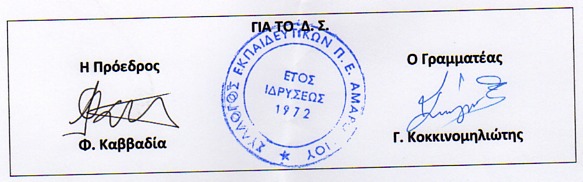 